110% um die Ecke denken100 Rätsel und Aufgaben, die die Kreativität fördernEine junge Frau zielt auf ihren Ehemann und schießt mehrmals. Dann hält sie seinen Kopf für fünf Minuten unter Wasser. Und weil ihr das immer noch nicht reicht, hängt sie ihn anschließend auf. Am selben Abend gehen die beiden zusammen ins Restaurant und genießen ein romantisches Dinner.Wie kann das sein?Allzu oft führt lineares Denken in eine Sackgasse. Die 100 Denk-Herausforderungen in dieser Box helfen dabei, durch neue Perspektiven kreative Lösungen zu finden und häufige Denkfehler zu vermeiden. So erschafft Bestsellerautor Georg Schumacher viele Perspektivwechsel fürs Gehirn.Nochmal kurz zurück zu dem Ehepaar: Nein, die junge Dame ist keine Mörderin. Sie ist eine Fotografin. Und zwar eine Analogfotografin. Erst fotografiert sie ihren Mann, dann – beim Entwickeln – wird der Film in eine Flüssigkeit eingetaucht. Zum Schluss werden die einzelnen Bilder zum Trocknen aufgehängt.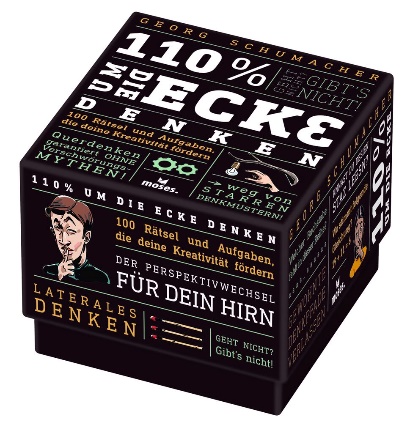 110% um die Ecke denken NEUText: Georg SchumacherGrafik: Silke Klemtab 12 Jahren und für Erwachsen11,2 cm x 11,2 cm x 7,6 cmISBN 978-3-96455-180-1€ 14,95 (D) | € 15,40 (A)moses. Verlag, Kempen 2022www.moses-verlag.delieferbar ab März 2022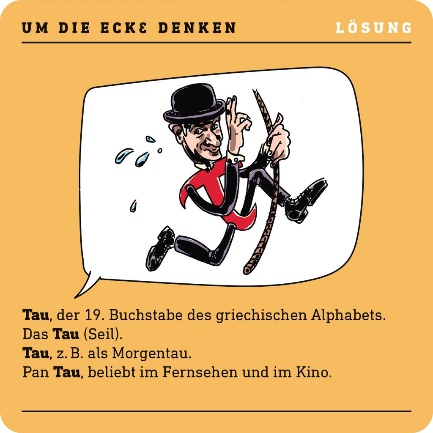 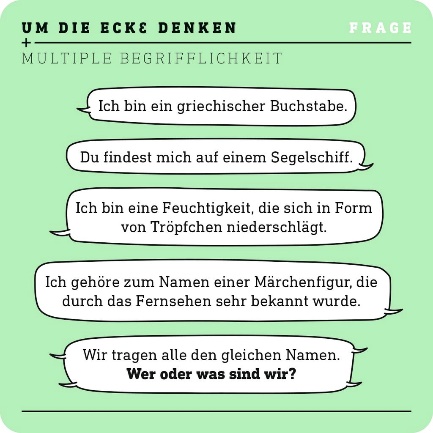 Georg Schumacher ist vielseitiger Autor, Spiele-Erfinder, Dozent für Innovation und Kreativitäts-Coach. Für den moses. Verlag entwickelte und schrieb er zahlreiche Bestseller, viele zu seinem „Herzensthema“ laterales Denken (Querdenken). Darin präsentiert er Ideen, Aufgaben und Denkanstöße, die dabei helfen, neue Perspektiven einzunehmen und kreative Lösungen für scheinbar unlösbare Probleme zu finden.